    ΕΛΛΗΝΙΚΗ ΔΗΜΟΚΡΑΤΙΑ						Γαλάτσι   4/2/2019         ΝΟΜΟΣ ΑΤΤΙΚΗΣ 							Αρ. Πρωτ.   21      ΣΧΟΛΙΚΗ ΕΠΙΤΡΟΠΗΔΕΥΤΕΡΟΒΑΘΜΙΑΣ ΕΚΠΑΙΔΕΥΣΗΣ         ΔΗΜΟΥ ΓΑΛΑΤΣΙΟΥ  					ΠΕΡΙΛΗΨΗ ΠΡΟΚΗΡΥΞΗΣΠΛΕΙΟΔΟΤΙΚΟΥ ΔΙΑΓΩΝΙΣΜΟΥ ΜΕ ΣΦΡΑΓΙΣΜΕΝΕΣ ΠΡΟΣΦΟΡΕΣΓΙΑ ΤΗΝ ΜΙΣΘΩΣΗ ΣΧΟΛΙΚΟΥ ΚΥΛΙΚΕΙΟΥ 	Η Σχολική Επιτροπή Δευτεροβάθμιας Εκπαίδευσης του Δήμου Γαλατσίου, προκηρύσσει πλειοδοτικό δημόσιο διαγωνισμό με σφραγισμένες προσφορές για την μίσθωση του σχολικού κυλικείου του 3ου, 4ου Γυμνασίου Γαλατσίου επί της οδού Δρυόπιδος 7 - Γαλάτσι.Τα σχετικά δικαιολογητικά πρέπει να κατατεθούν σύμφωνα με την υπ. αριθμ. 8/1-2-2019  απόφαση της Σχολικής Επιτροπής Δευτεροβάθμιας Εκπαίδευσης στο Γραφείο Παιδείας (2ος όροφος) στο Δημαρχιακό Κατάστημα Δήμου Γαλατσίου επί της οδού Αρχιμήδους 2 & Ιπποκράτους, από τον/την ίδιο/α τον/την ενδιαφερόμενη/η  τις εργάσιμες μέρες και ώρες (10.00-14.00) για το διάστημα από την Παρασκευή 8 Φεβρουαρίου 2019 μέχρι και την Τετάρτη 27 Φεβρουαρίου 2019 και ώρα 14.00. Η αποσφράγιση των προσφορών θα γίνει την Πέμπτη 28 Φεβρουαρίου  2019 και ώρα 13.00 από την Επιτροπή Διενέργειας πλειοδοτικού διαγωνισμού στο Γραφείο Παιδείας του Δήμου Γαλατσίου (2ος όροφος) στο Δημαρχιακό Κατάστημα Δήμου Γαλατσίου επί της οδού Αρχιμήδους 2 και Ιπποκράτους Γαλάτσι.Για την παραλαβή της προκήρυξης μπορείτε να απευθύνεστε στο Γραφείο Παιδείας του Δήμου Γαλατσίου ( τηλ. 2132055407, 328) τις εργάσιμες ημέρες και ώρες 10.00 – 14.00 .       Ο ΠΡΟΕΔΡΟΣ ΤΗΣ ΣΧΟΛΙΚΗΣ ΕΠΙΤΡΟΠΗΣΔΕΥΤΕΡΟΒΑΘΜΙΑΣ ΕΚΠΑΙΔΕΥΣΗΣ ΔΗΜΟΥ ΓΑΛΑΤΣΙΟΥΜΠΟΥΓΙΟΥΚΑΣ ΕΥΑΓΓΕΛΟΣ 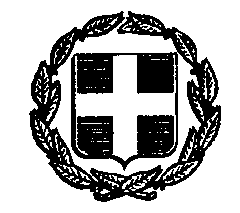 